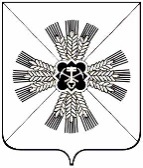 РОССИЙСКАЯ ФЕДЕРАЦИЯКЕМЕРОВСКАЯ ОБЛАСТЬ - КУЗБАССПРОМЫШЛЕННОВСКИЙ МУНИЦИПАЛЬНЫЙ ОКРУГСОВЕТ НАРОДНЫХ ДЕПУТАТОВПРОМЫШЛЕННОВСКОГО МУНИЦИПАЛЬНОГО ОКРУГА1-й созыв, 3-е заседаниеРЕШЕНИЕот 13.02.2020 № 78пгт. ПромышленнаяОб утверждении Положения о Молодёжном парламенте при Совете народных депутатов Промышленновского муниципального округаВ соответствии с Федеральным законом от 28.06.1995 № 98-ФЗ                    «О государственной поддержке молодежных и детских общественных объединений», Совет народных депутатов Промышленновского муниципального округаРЕШИЛ:1. Утвердить прилагаемое Положение о Молодёжном парламенте при Совете народных депутатов Промышленновского муниципального округа.2. Утвердить состав организационного комитета по формированию Молодёжного парламента при Совете народных депутатов Промышленновского муниципального округа (приложение № 2).3. Решение Промышленновского районного Совета народных депутатов от 30.04.2009 № 35 «Об утверждении Положения «О Молодёжном парламенте при Промышленновском районном Совете народных депутатов» признать утратившим силу.4. Настоящее решение подлежит опубликованию в районной газете «Эхо» и обнародованию на официальном сайте администрации Промышленновского муниципального округа в  сети Интернет.5. Контроль за исполнением настоящего решения возложить на комитет по вопросам социальной политики (А.Н. Воронков).6. Настоящее   решение   вступает   в   силу   с   даты  опубликования врайонной газете «Эхо».Положениео Молодёжном парламенте при Совете народных депутатов Промышленновского муниципального округа1. Общие положения1.1. Молодёжный парламент при Совете народных депутатов Промышленновского муниципального округа (далее – Молодёжный парламент) является постоянным общественным совещательным и консультативным органом представителей молодёжи Промышленновского муниципального округа, созданный для участия молодежи округа  в лице ее активных представителей в общественно-политической жизни Промышленновского муниципального округа.1.2. Положение о Молодёжном парламенте при Совете народных депутатов Промышленновского муниципального округа (далее – Положение) разработано в соответствии, законодательством Российской Федерации, Кемеровской области - Кузбасса, нормативно-правовыми актами Промышленновского муниципального округа.1.3. Официальное полное наименование Молодёжного парламента – «Молодёжный парламент при Совете народных депутатов Промышленновского муниципального округа». Официальное сокращенное наименование Молодёжного парламента – «Молодёжный парламент Промышленновского округа».1.4. Молодёжный парламент создается на срок полномочий Совета народных депутатов  Промышленновского муниципального округа. 1.5. Общее руководство деятельностью Молодёжного парламента осуществляет председатель Совета народных депутатов Промышленновского муниципального округа.1.6. Деятельность Молодёжного парламента основывается на принципах добровольности, равноправия, законности, самоуправления, гласности, свободного коллективного обсуждения. 1.7. Курирует деятельность Молодёжного парламента непосредственно заместитель председателя  Совета народных депутатов Промышленновского муниципального округа.1.8. Молодёжный парламент может иметь бланки со своим наименованием и собственную символику, члены Молодёжного парламента– удостоверения.1.9. Порядок работы и организационные основы деятельности Молодёжного парламента определятся настоящим Положением, а также разработанным в соответствии с ним Регламентом Молодёжного парламента, утверждаемым Молодёжным парламентом.1.10. Молодежный парламент не является юридическим лицом.1.11. Члены Молодёжного парламента осуществляют свою деятельность на общественных началах.1.12. Организационно-методическое, информационное и материально-техническое обеспечение деятельности Молодежного парламента осуществляют органы местного самоуправления муниципального образования.2. Цели и задачи Молодежного парламента2.1. Основная цель Молодежного парламента – повышение правовой и политической культуры молодежи и создание условий для вовлечения молодых людей в социально – политическую жизнь общества.2.2.  Основными задачами деятельности Молодежного парламента являются:1) поддержка созидательной и гражданской активности молодежи;2) содействие государственным органам и органам местного самоуправления в осуществлении государственной молодежной политики;3)  взаимодействие с органами местного самоуправления Промышленновского муниципального округа, молодёжным парламентом Кузбасса, общественными объединениями и иными организациями Промышленновского муниципального округа в сфере разработки и реализации инициатив, направленных на защиту законных прав и интересов молодежи Промышленновского муниципального округа, улучшение социально-экономического положения молодежи и всего местного сообщества в целом;4) представление интересов молодежи в Совете народных депутатов Промышленновского муниципального округа и администрации Промышленновского муниципального округа;5) участие в подготовке местных и региональных правовых актов, затрагивающих права и законные интересы молодежи;6) повышение электоральной активности молодежи;7) выявление и поддержка молодых людей, обладающих организаторскими способностями, лидерскими качествами;8) создание целостной системы отбора молодых людей для подготовки кадрового резерва в органы местного самоуправления. 9) проведение мониторинга общественно значимых проектов и предложений в области молодежной политики;10) содействие в приобщении наиболее активных и подготовленных молодых граждан к общественной и политической деятельности; 11) обеспечение взаимодействия депутатов Совета народных депутатов Промышленновского муниципального округа, представителей органов местного самоуправления Промышленновского муниципального округа с молодежью и молодежными общественными объединениями;12) популяризации деятельности  Совета народных депутатов Промышленновского муниципального округа среди молодёжи.3. Состав и порядок формирования Молодёжного парламента3.1. Количественный состав Молодёжного парламента – 20 человек.3.2. В состав Молодёжного парламента могут входить граждане Российской Федерации от 14 до 35 лет включительно, зарегистрированные и постоянно проживающие на территории Промышленновского муниципального округа, являющиеся представителями:1) некоммерческих организаций, предприятий и организаций всех  ведомств и форм собственности;2) органов   ученического самоуправления  образовательных организаций и профессиональных образовательных организаций Промышленновского муниципального округа;3) общественных организаций, советов молодых специалистов организаций, расположенных на территории Промышленновского муниципального округа;4) региональных, местных отделений политических партий, осуществляющих свою деятельность на территории Промышленновского муниципального округа.3.3. Членами Молодёжного парламента не могут быть:1) лица, признанные судом недееспособными или ограниченно дееспособными;2) лица, имеющие неснятую или непогашенную судимость;3) лица, имеющие двойное гражданство.3.4. Субъекты, указанные в пункте 3.2 настоящего раздела, для формирования Молодёжного парламента представляют следующие документы:1) протокол собрания либо представления руководителя по выдвижению представителя;2) характеристика кандидата;3) согласие на обработку персональных данных по форме, утвержденной регламентом Молодёжного парламента.3.5. Для формирования Молодежного парламента Совета народных депутатов  Промышленновского муниципального округа  создается организационный комитет по формированию Молодёжного парламента (далее - организационный комитет).3.6. В состав организационного комитета могут входить депутаты, представители администрации Промышленновского муниципального округа, осуществляющие функции в сфере молодежной политики, представители общественных организаций, зарегистрированных на территории Промышленновского муниципального округа.3.7. Организационный комитет осуществляет координацию по всем вопросам, связанным с формированием Молодёжного парламента:1) направляет информационные письма субъектам, обладающим правом делегировать представителей в Молодежный парламент, указанные в пункте 3.2 настоящего раздела;2) размещает информацию о формировании Молодежного парламента и срок принятия документов, указанных в пункте 3.4. настоящего раздела в средствах массовой информации и на официальном сайте органов местного самоуправления Промышленновского муниципального округа. Прием документов в организационный комитет осуществляется в течение  30 дней со дня размещения информации о формировании Молодёжного парламента;3) принимает документы от субъектов, обладающих правом делегировать представителей в Молодёжный парламент;4) рассматривает документы, указанные в пункте 3.4 настоящего раздела, и принимает решения об их соответствии установленному порядку выдвижения представителей в состав Молодёжного парламента. При несоответствии указанных документов требованиям настоящего Положения, организационный комитет принимает решение об исключении представителя из списка делегируемых в состав Молодежного парламента представителей; 5) принимает решение о персональном составе Молодёжного парламента, после обсуждения выдвинутых кандидатур на итоговом заседании. Прошедшим в состав Молодёжного парламента считается представитель, набравший более половины голосов членов организационного комитета, участвующих в заседании;6) утверждает персональный состав Молодёжного парламента. С момента принятия решения организационного комитета об утверждении списка представителей в Молодёжный парламент, Молодёжный парламент считается созданным;7) организует первое заседание Молодежного парламента.4. Порядок работы Молодежного парламента 4.1. Порядок деятельности Молодёжного парламента определяется Регламентом Молодёжного парламента, который утверждается на заседании Молодёжного парламента.4.2. Работа Молодежного парламента осуществляется по утвержденному плану мероприятий, разрабатываемому Молодежным парламентом на год, на основе предложений членов Молодежного парламента. В план мероприятий могут вноситься изменения.4.3. Формами деятельности Молодёжного парламента являются его заседания, заседания Коллегии Молодёжного парламента, заседания рабочих групп Молодежного парламента и иные формы, установленные Регламентом Молодежного парламента.4.4. Заседание Молодёжного парламента – основная форма деятельности Молодёжного парламента. На заседании рассматриваются вопросы, отнесенные настоящим Положением и Регламентом Молодёжного парламента к полномочиям Молодёжного парламента. Решения Молодёжного парламента не касающиеся организации своей деятельности, носят рекомендательный характер.4.5. Заседания Молодёжного парламента являются открытыми. На заседания Молодёжного парламента в обязательном порядке приглашается  заместитель председателя Совета народных депутатов муниципального образования.4.6. В заседаниях Молодёжного парламента могут принимать участие депутаты  и представители  администрации  муниципального образования.4.7. На заседаниях Молодёжного парламента могут присутствовать представители средств массовой информации и другие приглашенные лица, в случае если их присутствие предварительно согласовано председателем Молодёжного парламента.4.8. Первое заседание Молодёжного парламента открывает и ведет председатель Совета народных депутатов муниципального образования или его заместитель, курирующий деятельность Молодёжного парламента.4.9. На первом заседании в обязательном порядке решаются вопросы об избрании председателя, заместителя председателя и секретаря Молодёжного парламента.4.10. Очередные заседания Молодёжного парламента проводятся не реже одного раза в квартал. Внеочередные заседания проводятся в случае необходимости по инициативе главы Промышленновского муниципального округа, председателя Совета народных депутатов Промышленновского муниципального округа, председателя Молодёжного парламента, либо по письменному требованию не менее 1/3 от установленного числа всех членов Молодёжного парламента. 4.11. Заседание Молодёжного парламента правомочно, если на нем присутствует более половины от общего числа членов Молодёжного парламента.4.12. Перед началом заседаний секретарем Молодёжного парламента проводится регистрация прибывших членов Молодёжного парламента и приглашенных лиц. Данные о регистрации участников заседания заносятся в протокол заседания.4.13. Каждое заседание Молодёжного парламента начинается с утверждения его повестки, проект которой не менее чем за неделю до предполагаемого заседания формируется председателем Молодёжного парламента с учетом плана работы Молодёжного парламента и инициатив членов Молодёжного парламента. Проект повестки заседания Молодёжного парламента должен содержать дату, время и место проведения заседания Молодёжного парламента, вопросы, подлежащие рассмотрению с указанием докладчиков. До утверждения в проект повестки заседания Молодёжного парламента могут вноситься изменения, касающиеся порядка рассмотрения вопросов, внесения дополнительных вопросов и исключения вопросов из повестки.4.14. Решения Молодёжного парламента принимаются открытым голосованием простым большинством голосов.4.15. К исключительной компетенции заседания Молодёжного парламента относятся следующие вопросы:1) утверждение структуры Молодёжного парламента;2) утверждение годового плана работы Молодёжного парламента, разработанного в соответствии с целями и задачами Молодёжного парламента;3) утверждение регламента Молодёжного парламента, внесение в него изменений;4) рассмотрение и утверждение отчета об итогах деятельности Молодёжного парламента и председателя Молодёжного парламента в порядке, установленном Регламентом Молодёжного парламента;5) решение вопроса о доверии или недоверии председателю Молодёжного парламента;6) избрание председателя, переизбрание председателя Молодёжного парламента в случае выражения ему недоверия;7) внесение изменений в персональный состав Молодёжного парламента.4.16. Молодёжный парламент ежегодно отчитывается перед Советом народных депутатов Промышленновского муниципального округа о своей деятельности.5. Права и обязанности члена Молодёжного парламента5.1. Член Молодёжного парламента вправе:1) голосовать по рассматриваемым вопросам на заседании Молодёжного парламента;2) вносить предложения по повестке дня заседания и по порядку его проведения;3) вносить предложения к проектам решений, рассматриваемым и принимаемым Молодёжным парламентом;4)  задавать вопросы выступающим, относящиеся к теме выступления или рассматриваемого вопроса;5) требовать постановки своих предложений на голосование;6)   требовать повторного голосования в случаях нарушения правил голосования и ошибок при подсчете голосов;7)   высказывать мнение по персональному составу создаваемых или созданных Молодёжным парламентом рабочих групп и кандидатурам лиц, избираемых на должности Молодёжного парламента;8) ставить вопрос о необходимости разработки новых проектов решений Молодёжного парламента;9)  оглашать обращения, имеющие общественное значение;10) избирать и быть избранным в состав выборных органов Молодёжного парламента.5.2. Член Молодёжного парламента обязан:1) соблюдать действующее законодательство Российской Федерации, права и законные интересы граждан, Положение о Молодёжном парламенте, повестку дня заседания Молодёжного парламента и правомерные требования председательствующего на заседании Молодёжного парламента;2)  выступать только с разрешения председательствующего;3) регистрироваться и присутствовать на каждом заседании Молодёжного парламента и участвовать в его работе;4)   лично участвовать в работе заседаний Молодёжного парламента, а также рабочих групп Молодёжного парламента, участником которых он является. При невозможности явки по уважительной причине заблаговременно предупредить председателя Молодёжного парламента, руководителя рабочей группы Молодёжного парламента о причине неявки;5) выполнять поручения председателя Молодёжного парламента в пределах его компетенции;6) соблюдать в своей деятельности и повседневной жизни нравственные нормы, принятые в обществе, и этические нормы поведения.5.3. Полномочия члена Молодёжного парламента прекращаются в случаях:1) подачи им личного заявления о сложении полномочий;2) его выезда за пределы района на постоянное место жительства;3) вступления в отношении его в законную силу обвинительного приговора суда;4) признания его судом недееспособным или ограниченно дееспособным;5)  в случае смерти;6) неоднократного неисполнения им поручений председателя Молодёжного парламента или систематического отказа от участия в мероприятиях, организуемых Молодёжным парламентом;7) неявки на заседания Молодёжного парламента  без уважительной причины более 3-х и более раз подряд;8) прекращения деятельности Молодёжного парламента. 6. Структура Молодёжного парламента6.1. Структуру Молодёжного парламента составляют:1) председатель Молодёжного парламента;2) заместители Председателя Молодежного парламента;3) секретарь Молодёжного парламента;4) рабочие группы Молодёжного парламента.7. Председатель Молодёжного парламента7.1. Руководство деятельностью Молодёжного парламента осуществляет председатель Молодёжного парламента.7.2. Председатель Молодёжного парламента избирается из числа членов Молодёжного парламента на первом заседании Молодёжного парламента. Председатель Молодёжного парламента считается избранным, если за него проголосовало более половины от общего числа всех членов Молодёжного парламента.7.3. Правом выдвижения кандидатов на должность председателя Молодёжного парламента обладают:1) Глава Промышленновского муниципального округа;2) Председатель Совета народных депутатов Промышленновского муниципального округа или его заместитель, курирующий деятельность Молодёжного парламента;3) Член  Молодёжного парламента.При этом каждый субъект выдвижения вправе предложить только одну кандидатуру.7.4. Выдвинутые кандидатуры включаются в список в порядке поступления. После окончания выдвижения кандидатур на должность председателя Молодёжного парламента проводится их обсуждение. 7.5. Избранным считается кандидат, набравший простое большинство голосов по сравнению с другими кандидатами на должность председателя Молодёжного парламента.7.6. Если два и более кандидатов на должность председателя Молодёжного парламента наберут одинаковое максимальное количество голосов, среди этих кандидатов проводится второй тур голосования. Избранным считается кандидат, набравший во втором туре голосования большее число голосов по сравнению с другими кандидатами на должность председателя Молодёжного парламента.7.7. Полномочия председателя Молодёжного парламента прекращаются досрочно в следующих случаях:1) поступления письменного заявления о сложении полномочий члена Молодёжного парламента;2) прекращения деятельности Молодёжного парламента.Одновременно с принятием решения об отстранении от должности председателя Молодёжного парламента, принимается решение о переизбрании председателя Молодёжного парламента и назначается дата очередного заседания.7.8. Председатель Молодёжного парламента осуществляет следующие полномочия:1) организует перспективное и текущее планирование деятельности Молодёжного парламента, контролирует ход выполнения планов его работы;2) осуществляет руководство подготовкой заседаний Молодёжного парламента и вопросов, вносимых на его рассмотрение, утверждает проект повестки дня заседания Молодёжного парламента;3) представляет Молодёжный парламент во взаимоотношениях с органами государственной власти и органами местного самоуправления, региональными и местными отделениями политических партий, общественными объединениями, а также иными лицами, предприятиями, учреждениями и организациями;4) созывает на заседания Молодёжного парламента и председательствует на них;5) дает поручения заместителю председателя, секретарю и членам Молодёжного парламента;6) осуществляет контроль за реализацией решений Молодёжного парламента;7) подписывает решения, протоколы, рекомендации, предложения, обращения, письма и запросы Молодёжного парламента;8) курирует деятельность рабочих групп Молодёжного парламента;9) обеспечивает доведение информации о деятельности Молодёжного парламента до органов местного самоуправления муниципального образования, органов государственной власти Кемеровской области - Кузбасса и всех членов Молодёжного парламента;10) в рамках своей компетенции решает иные вопросы, отнесенные к деятельности Молодёжного парламента.8. Заместитель председателя Молодёжного парламента8.1. Заместитель председателя Молодёжного парламента избирается на заседании Молодёжного парламента.Заместитель председателя Молодёжного парламента считается избранным, если за него проголосовало более половины от общего числа всех членов Молодёжного парламента.8.2. Количество заместителей председателя Молодёжного парламента определяется председателем Молодёжного парламента самостоятельно.8.3. Заместитель председателя Молодёжного парламента:1) по поручению председателя Молодёжного парламента ведет заседания Молодёжного парламента;2) по поручению председателя Молодёжного парламента выполняет отдельные его полномочия;3) курирует деятельность рабочих групп Молодёжного парламента.9. Секретарь Молодежного парламента9.1. Секретарь Молодёжного парламента избирается на заседании Молодёжного парламента.Секретарь Молодёжного парламента считается избранным, если за него проголосовало более половины от общего числа всех членов Молодёжного парламента.9.2. Секретарь Молодёжного парламента:1) между заседаниями Молодёжного парламента:ведет учет документов Молодёжного парламента;оформляет и осуществляет доставку входящих и исходящих документов Молодёжного парламента;доводит до сведения членов Молодёжного парламента повестку дня заседаний Молодёжного парламента;выдает членам Молодёжного парламента материалы, подготовленные к заседанию Молодёжного парламента;выполняет поручения председателя Молодёжного парламента;2) на заседаниях Молодёжного парламента:ведет протокол заседания;ведет учет присутствующих на заседании членов Молодёжного парламента и при изменении числа зарегистрированных членов сообщает об этом Молодёжному парламенту;ведет запись желающих выступить;представляет председательствующему сведения о записавшихся для выступления;регистрирует запросы, вопросы, справки, сообщения и другие материалы членов Молодёжного парламента в качестве документов.9.3. Секретарём Молодёжного парламента ведется учет посещения членами Молодёжного парламента заседаний Молодёжного парламента.10. Рабочие группы Молодежного парламента10.1. Для содействия в осуществлении принятых решений Молодёжный парламент вправе создавать группы.10.2. Рабочие группы по мере необходимости формируются Молодёжным парламентом из числа его членов, а также иных заинтересованных лиц.10.3. Состав рабочей группы назначается, а ее руководитель утверждается решением Молодёжного парламента. Руководитель рабочей группы должен являться членом Молодёжного парламента.10.4.  Задачи, объем и срок полномочий рабочих групп определяются при их образовании.10.5. Рабочая группа прекращает свою деятельность после выполнения возложенных на нее задач.11.  Прекращение деятельности Молодежного парламента11.1. Деятельность Молодёжного парламента может быть прекращена по решению Совета народных депутатов Промышленновского муниципального округа.11.2. По иным основаниям, предусмотренным действующим законодательством.Состав организационного комитета по формированию Молодёжного парламентаПредседательСовета народных депутатов Промышленновского муниципального округа   Е.А. ВащенкоВрип главыПромышленновского муниципального округаД.П. ИльинУТВЕРЖДЕНОрешениемСовета народных депутатовПромышленновского муниципального округаот 13.02.2020 № 78Приложение № 2к решениюСовета народных депутатовПромышленновского муниципального округаот 13.02.2020 № 78Председатель комитета:Ващенко Елена Александровна– председатель Совета народных депутатов Промышленновского   муниципального                                                 округа 1-го созываЗаместитель председателя комитета:Кузьмина Галина Викторовна– заместитель председателя Совета народных депутатов Промышленновского   муниципального                                                 округа 1-го созываСекретарь комитета:Буртовая Наталья Михайловна– главный специалист Совета народных депутатов Промышленновского муниципального округаЧлены комитета:Воронков Андрей Николаевич– председатель комитета по вопросам социальной политики Совета народных депутатов Промышленновского   муниципального                                                 округаМясоедова Анна Алексеевна     - заместитель главы Промышленновского муниципального округа – начальник Управления культуры, молодежной политики, спорта и туризма администрации Промышленновского муниципального округа (по согласованию)Мясоедова Татьяна Васильевна          - начальник Управления образования администрации Промышленновского муниципального округа                        (по согласованию)     Ботвинко Зоя Евгеньевна          - педагог дополнительного образования УДО «Дом детского творчества»Чекалдина Лариса Викторовна          - преподаватель дополнительного образования ГБОУ СПО «Топкинский технический техникум»